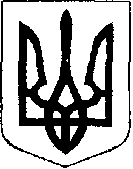 У К Р А Ї Н АЖовківська міська радаЛьвівського району Львівської області28-ма позачергова сесія VIІІ-го демократичного скликанняР І Ш Е Н Н Явід 26.07.2022 року   №1							м. ЖовкваПро  затвердження порядку денного28-ї позачергової сесії Жовківської міської радиVIІІ-го демократичного скликання 		Відповідно до ст. 26, п. 13-14 ст. ст. 46, 47, 51 Закону України «Про місцеве самоврядування в Україні», Жовківська міська рада ВИРІШИЛА:Затвердити порядок денний 28-ї позачергової сесії Жовківської міської ради VIІІ-го демократичного скликання згідно додатку № 1.	       Міський голова					           	Олег ВОЛЬСЬКИЙ У К Р А Ї Н АЖовківська міська радаЛьвівського району Львівської областіПОРЯДОК ДЕННИЙ28-ї позачергової сесії VIІІ-го демократичного скликаннявід 26.07.2022 року					м. ЖовкваПро затвердження порядку денного двадцять восьмої позачергової сесії Жовківської міської ради VІІІ-го демократичного скликання. Доповідає міський голова Вольський О.І.Про передачу функцій замовника.Доповідає перший заступник міського голови Малачівська М.З.